平成2８年１２月１０日登録団体各位前橋市市民活動支援センターセンター長　　星野修志平成2８年度登録団体活動紹介パネル展開催に際し、多くの団体様の出展申込みをいただきましてありがとうございます。つきましては、下記のとおりパネル展出展要項のお知らせをいたします。ご協力のほどよろしくお願い申し上げます。「平成２８年度登録団体活動紹介パネル展」出展要項記期　　間　平成２９年２月８日（水）～平成２９年２月２５日（土）の1８日間搬　　入　展示期間前日　２月７日（火）　1３時30分　参加団体の皆様には、1３時30分から会場作りをお手伝いいただきますようお願いします。（必要数の有孔ボードと机をホワイエに設置する作業）その後、各ブースにて展示を始めてください。都合のつかない団体は、２月７日（火）の２２時まで、もしくは、２月８日（水）の8時30分～1２時に展示をお願いします。（前橋プラザ元気２１は、8時３０分開館22時閉館です。）※都合のつかない団体は、お申し出ください。搬　　出　展示期間最終日　２月２５日（土）　１5時当日は「Ｍサポふれあい祭り」ですので、見学や交流等でおいでいただけますようお願いいたします。なお、Ｍサポふれあい祭り当日は、10時の開会式後、市民活動表彰終了時の10時30分頃に参加団体の集合写真の撮影を予定しております。時　　間　期間中毎日　8時30分～２２時（前橋プラザ元気21開館時間）最終日の２５日は、１５時まで　※展示パネルは期間中常設ですので、前橋プラザ元気21開館時間帯はいつでもご覧になれます。Ｍサポ開館時間は、10時～19時です。場　　所　前橋市中央公民館　ホワイエ（前橋プラザ元気21　3階　Ｍサポ隣）　参加団体　３３団体使用スペース　有孔ボード1面（横１８０cm×縦１２０cm）と長机１台（４５cmあるいは６０㎝×１８０cm）展示内容　活動内容の紹介、イベントのチラシやポスターの掲示、機関誌、研究成果発表、作品等、団          体をPRするツールを自由に展示できます。アンケート等の設置も可能です。　展示方法　有孔ボードには、専用フック（貸出可）で吊り下げるか、養生テープを使用し貼り付けくだ　　　　　　　　　　　　　　　　　　　　　 さい。　　　支援センターで用意しているもの（一団体分）有孔ボード1台・養生テープ・ラミネートした団体名の名札・S字フック（要望団体）展示物について見学者が多少触れても支障のないものを展示ください。また、展示物に対して保険加入をしておりませんことをご承知おきください。館内防犯には、カメラを設置してありますが、貴重な展示品にはご注意ください。Ｍサポ閉館時間帯の展示品事務所保管のご要望がございましたら、ご連絡ください。ご不明な点やご質問等がございましたら、下記担当までお問い合わせください。担当：狩野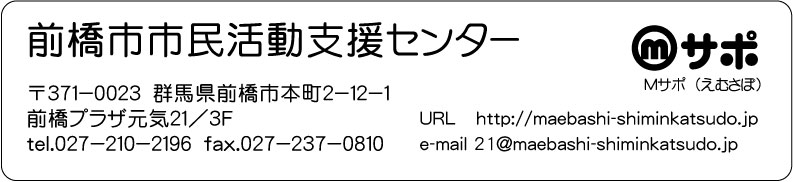 